'দৈনিক খোলা কাগজ' এর ফিচার ও সাময়িকী পাতায় কবিতা ' নিষিদ্ধ মেঠোপথ 'কমল কুজুর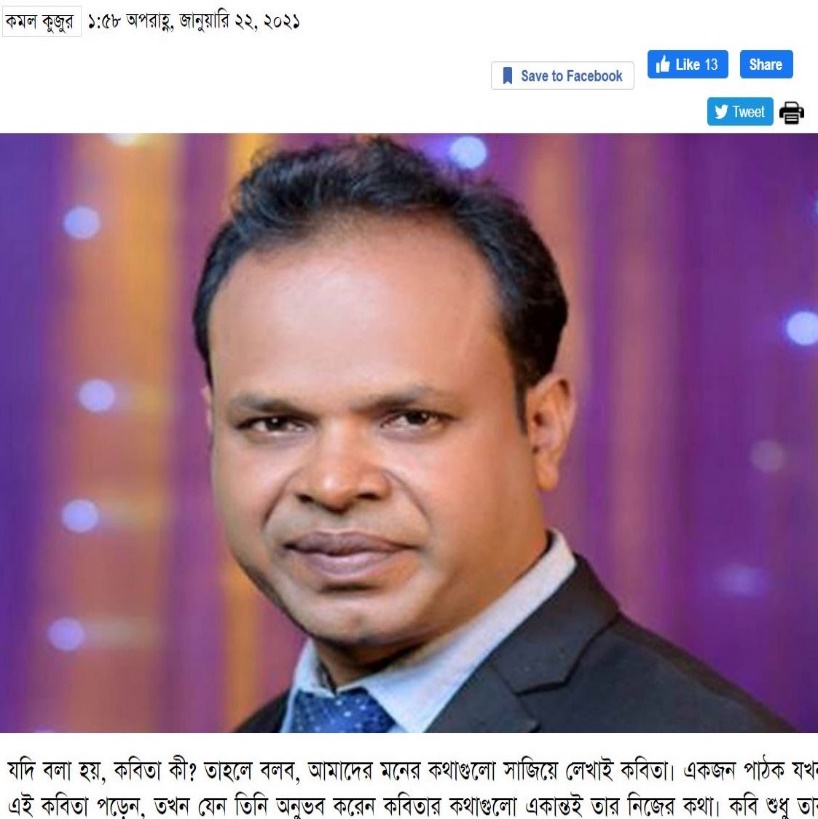 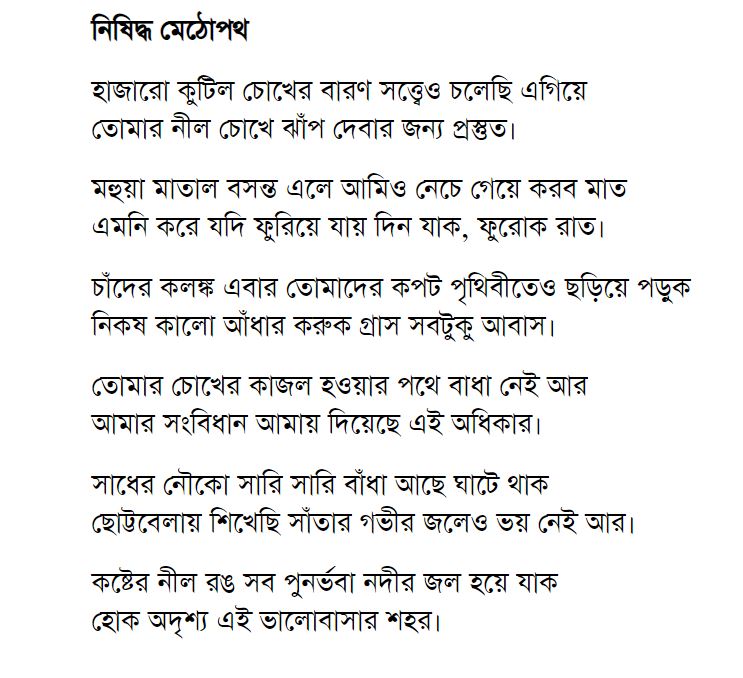 কমল কুজুরসহকারী শিক্ষক বাংলাহিলি সরকারি বালিকা উচ্চ বিদ্যালয়জেলা অ্যাম্বাসেডর,দিনাজপুর।শিক্ষক বাতায়ন আইডিhttps://www.teachers.gov.bd/profile/kamal%20kujurকন্টেন্ট লিংক-https://www.teachers.gov.bd/content/details/857588